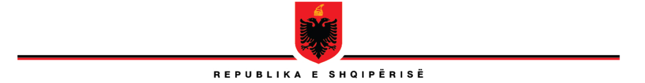 SHKOLLA E MAGJISTRATURËSKËSHILLI DREJTUESV E N D I MNr. 23,  datë 27.06.2022“PËR DISA SHTESA DHE NDRYSHIME NË VENDIMIN NR. 48, DATË 28.12.2015”Në mbështetje të shkronjës ç), të pikës 1, të nenit 248 të ligjit nr. 115/2016 “Për organet e qeverisjes së sistemit të drejtësisë”; vendimit të Këshillit të Ministrave nr.187, datë 8.3.2017, “Për miratimin e strukturës dhe të niveleve të pagave të nëpunësve civilë/nëpunësve, zëvendësministrave dhe nëpunësve të kabineteve në Kryeministri, aparatet e ministrive të linjës, administratën e presidentit, Kuvendit, Komisionit Qendror të Zgjedhjeve, Prokurorinë e Përgjithshme, disa institucione të pavarura, institucionet në varësi të Këshillit të Ministrave/Kryeministrit, institucionet në varësi të ministrave të linjës dhe administratën e prefektit” (i ndryshuar); vendimit të Këshillit të Ministrave nr. 234, datë 20.04.2022 “Për pagat e punonjësve mbështetës dhe punonjësve të tjerë të specialiteteve të ndryshme në disa institucione të administratës publike”, si dhe të ligjit nr. nr.115/2021 “Për buxhetin e vitit 2022”, Këshilli Drejtues i Shkollës së Magjistraturës, i mbledhur më datë 27.06.2022, V E N D O S I:Në lidhjen nr.1 “Struktura, organika dhe klasifikimi i vendeve të punës të personelit të Shkollës së Magjistraturës, të miratuar me vendimin e Këshillit Drejtues nr. 48, datë 28.12.2015, (i ndryshuar), të bëhen këto ndryshime:Magazinier			klasa	VIShofer Titullari		klasa	VNëpunës informacioni 	klasa	IITë hiqet pozicioni “shofer të tjerë” dhe të zëvendësohet me “shofer/korrier”, klasa V. Ky vendim hyn në fuqi menjëherë. ZËVENDËSKRYETARIOLSIAN ÇELA